                    CURRICULUM VITAE         Ahmed Naimuddin Owais                                                              Mobile No KSA:  +966 55 686 7332  E-mail: Naimuddin_avez@yahoo.com                                                                                                                                                                        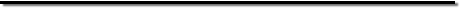  Objective:-Seeking a Challenging and Responsible Position in your organization with a professional field of Procurement specialist, or contract  admin where I can utilize my skills and experience for the development of organization.EDUCATIONAL PROFILE:-B.S.C (Bachelor of Science) from Bangalore University in India                                CPP (Certified Purchasing professional)Six Sigma OTHER CERTIFICATES:- ISO 9001:  2000 (QMS Awareness Training Course) Conducted BY SGSCompetency Certificate in Time Management   presented by Flex train.Time managementPresentation Skills Computer Proficiency & Technical SkillsSAP, ERP Business by design, Oracle, AX Dynamics, D365, Microsoft office (MS Word, Out Look, Excel, Power Point). Basic knowledge of SQL (Structured Query Language)EMPLOYMENT DETAILS:Working as an Operations CO-Coordinator / Planner in OLAYAN KIMBERLY- CLARK (KLEENEX TISSUE CONVERTING CO) DAMMAM-KSA Nov 2013- at Present.Responsibilities:-Prepare the PR’s and follow up for the PO with buying team for all the indirect purchase for the production team day to day requirement.Verifying the vendor documents before creating the vendor accounts into the ERP system.Generate the Daily Production report from the SAP system to prepare the OEE report and Up-date for the Tier 3 and Tier 4 Leadership Meeting.Lead the Production Scheduling & Planning for 16 weeks production plan in weekly buckets with capacity & Asset utilization.Liaising with Operations team to ensure that production Plans are aligned to operational capacity.Working Closely with material management team to ensure that raw material and packaging are available to meet planned production.EMPLOYMENT DETAILS:-Worked as the senior buyer in, OLAYAN KIMBERLY-CLARK (KLEENEX TISSUE CONVERTING CO.) DAMMAM- KSA 2003 TO Oct 2013Responsibilities:-Conduct RFI/Q/P (Request for information / Quotation information / ProposalNegotiate Prices, Supply contracts and payment terms with suppliers / vendors in order to meet specified quality, Quantity, Delivery and cost objectives.Make Business Decisions about where and when to buy certain Assets, Raw material based on the organization requirement.Drafts and Submits Budget proposals and Recommend Budget changes as needed.Implement sourcing plans with the goal of assuring specified quality, Required delivery Lead time and minimizing the total cost of the products and services.Reviews Purchase requisition and vendor documents before creating the Purchase orders into the system for further management approval process.Ensure that the products and supplies are of high quality.Communicates with vendors on status of outstanding orders as well as discrepancies with quantity & quality.Makes regular follow up of materials with the suppliers and adjust orders based on mill requirements.Maintain and up-date list of suppliers and their qualification. Delivery Lead time and potential future Developments.Verifying all the transmittal supplier Invoices before submitting the documents into the accounts team.Create and maintain good relationship with vendors / supplier.Ensure Compliance with Environment, Health and safety regulations.EMPLOYMENT DETAILs:-Worked as the Warehouse Supervisor in MAK Intermediate- JEDDAH-KSA 1998 TO Oct 2003Responsibilities:-Ensure The Raw Materials, Finished and Semi Finished Goods received in the warehouse from the Local or import vendors up-date in the system within 24 hours and  issue the  material as per requirement from the Departments through proper  documents.Coordinate  the  movement goods  transferred  to the  other internal warehouses Ensure all the documents such as invoice of the vendors submitted to accounts team on time for timely  payment for the suppliers/vendorPrepare the reports of the material received and Present to the management or distribute to all the stake holdersPrepare the yearly budget for the warehouseSupervise the Warehouse TeamEnsure and monitor that all the orders dispatch to the customer on time and keep the trackEnsure that the warehouse team prepares the daily dispatch tracking report and circulates the report to all the stake holdersTake the monthly and yearly inventory of the warehousePrepare the list of the slow or non-moving items and report to the managementUse good result orient Transport company which serves on time to Achieve the GoalsAnd take care of all the assets of the warehouse & housekeeping.Responsible to maintain safety and discipline in the work area and record the number and nature of the accidents and ensure safety principles  are followedEMPLOYMENT DETAILS:-Worked as the Procurement Material Co-ordinator in Modern Electronics- JEDDAH-KSA 1996 TO Oct 1998STRENGTHS:Convincing skills with a friendly tone and friendly nature.Ability to work in a team and be a individual contributor Strong inters personnel & communication skills.Handling pressure.                   PERSONAL INFORMATION:Name		         :      	 Ahmed Naimuddin owaisCivil status                          :       	 MarriedNationality                           :                     IndianReligion                                 :       	 IslamLinguistics                            :                     English, Hindi, Urdu,  and Arabic.    Iqama Status	                       :		Transferable